NORWEGIAN PEOPLE’S AID SOUTH SUDAN         ADVERT NO: 2022 – 008 /04/019 SSDCONSULTANCY FOR END OF PROJECT EVALUATIONEMERGENCY URBAN SAFETY NET PROJECTNorwegian People’s Aid (NPA) South Sudan is an International Non-Governmental Organization involved in humanitarian, relief and long-term development cooperation in South Sudan. NPA has been working in South Sudan since 1986 and currently runs three programs: Civil Society Development, Rural Development and Emergency Response. NPA is seeking a competent & experienced consultant(s) or an organization/firm to provide consultancy on End of Project Evaluation of its Urban Safety Net Project implemented in Rumbek Center County, Lakes State of South Sudan. ESSENTIAL CRITERIA:The evaluation criteria shall be based on technical and financial criteria, including:Relevant field/ country experience in consultancy.Relevant sector specific technical qualifications & experienceKnown reliability in delivery of timely and quality services with evidence of work done & references.Cost/ budget proposalLegal document (registration certificate, tax Identification Number (TIN) Description:SUBMISSION Interested bidders may submit their bid/application in a sealed envelope at NPA Juba office. OR by email to; rss-tenders@npaid.orgDocument sent by email must be in a non-editable format such as PDFNPA Juba Office address: Norwegian People’s AidMartyrs Street, Plot 41BJuba, South Sudan. The TOR can be collected from NPA front desk during working hours or through email to the above e-mail addressApplications should be submitted by 4:00PM on Tuesday 2rd May 2022. Late bids will not be considered.#Consultancy1.END OF PROJECT EVALUATION - URBAN SAFETY NET PROJECT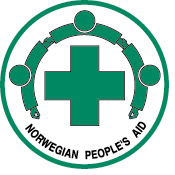 